 November, 2019 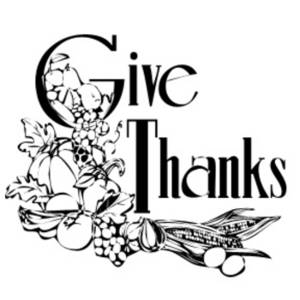 Dear Resurrection Religious Education Program Parents:November brings us the simple reminder that thankfulness is truly the kind of spirit we are to have and this thankfulness will be more meaningful when we are both thankful to those around us, as well as God above us. During this month, each of us will reflect on the many blessings that God has given us in our lives in so many ways. Someone has said that Thanksgiving is, first “thanks”, then “giving”. If our lives resolve around thinking only about what God has done for us, we will never be in a place where we can be a blessing to others around us.  Be a person with a thankful heart for the many blessings God has bestowed upon you.I pray that you, your family and friends have a blessed and Happy Thanksgiving. Peace of Christ, Helene SteverDirector of Religious Education and Youth Ministryhstever@resurrectionadw.org/301.288.4664/cell:301.787.1170A special and appreciative Thank you from me to, Kathy Ford, Scott Ford, Julia Shawhan, Peter Shawhan and the HS Youth, who assisted with various tasks at the recent 2020 Confirmation Candidate Service project with the Riderwood Residents. You are a blessing!Friendly Reminder….Parents: Class time is Sunday, 10:15am-11:30am. This is a reminder to you to “please” get your child to class on time. Also, “please” pick-up your child on time. Thank you.NOTE: Important Change: There is class on Sunday, November 24 and There is NO CLASS on Sunday, December 1.2020 1st Communion Required Parent Meeting: Tuesday, November 12-Parents Only: 7:00pm-8:30pm in the St. Helen Youth Center. The Rite of Enrollment is Sunday, December 15.High School Youth Retreat Meeting: Interested in attending a weekend retreat? Come & get information about the upcoming retreats on Tuesday, November 5th, 7:00pm-8:00 pm, St. Helen Youth Center Retreats: Antioch Acts 11:26: St. John Parish, Westminster, Maryland. November 22nd-24th Mount 2000: Theosis: Christ in You, The Hope of Glory Mount St. Mary, Emmitsburg, Maryland. February 7th-9th, 2020, Restored Psalm 80:30: Steubenville University, Ohio. June 26th-June 28th. Only Parish Fundraiser! Winterfest 2019: Friday, Dec. 6 /Saturday, Dec. 7: The Winterfest Parish Committee has asked that for the Silent Auction Baskets (that generate money for the parish from the individual bids on the baskets) for the Religious Education Program Students and Teachers to donate items from the list below. Deadline to bring in your item is no later than November 24.  Please! Please! check your child’s grade level below and bring in an item to support this wonderful event! Thank you. Kindergarten and First Grade: Ice cream Lovers Basket - Ice cream cups/parfait glasses, ice cream scoop, gift cards to Baskin/Robbins or Rita's, Seibel's, various toppings, cookies. 1st Communion Class: Chocolate Cravings Basket: Variety of Gourmet chocolate candies, coffees, snacks, etc. 3rd Grade and 4th Grade:  Family Night Basket: Variety of family games, such as checkers, Scrabble, Dominoes, Candyland, and different snacks to accompany (e.g. jelly beans, Chex Mix, Popcorn.5th Grade: Welcome Baby Basket: Variety of needs for first time parents (unisex) bathing tub, thermometer, blankets, bibs, onesies, diapers, wipes.6th Grade, 7th Grade and Confirmation: Teen Basket: Girls - Movie passes, nail polish, rechargeable phone bank, water bottle, photo album, frames, jewelry, etc Boys: Movie passes, skateboard (might be several parents to go together), sports items etc. Religious Education Catechist: Italian Passport Basket- Pasta Maker (DRE will purchase and donate), gourmet spaghetti sauce, gourmet pasta, Italian serving items (e.g. bowls, spoon rest, placemats) Pizelle(a) cookies, Chianiti/Red wine, Olive oil, Olive oil bottle, etc!“Keep Christ in Christmas” Poster Contest sponsored by the Knights of Columbus #9808 Council: At Class, on Sunday, November 10: Students will receive poster paper and instructions to take home to do a poster and to participate in this wonderful contest. Return the poster to class on Sunday, November 24.   Religious Education Program Students: sponsored “Sock Drive” to benefit the Homeless Shelter at (So Others Might Eat) S.O.M.E, Washington, DC. SHOW YOU CARE…DONATE A PAIR anytime from November 24th–December 8th. Donations of men's white or black athletic socks will be collected, donation boxes will be the church Commons and in the Keffer Parish Life Center. Thank you!Middle School Social: November 22. For youth in grades 6, 7 and 8 from 7:00pm-8:30pm. St. Helen Youth Center. Pizza and beverages provided. Bring munchies to share! Bring friends! Chaperones over 21 years are needed.High School Social: November 24. 11:45am-12:45pm in the St. Helen Youth Center. Doughnuts and beverages are provided Brings friends!2020 Confirmation Retreat, November 16, 2019: Asking you to keep the 2020 Confirmation Candidates and Catechists in your prayers as they attend a day long retreat at St. Mary of the Mills, Laurel. Mass will be celebrated by Bishop Dorsonville.  Help!  Please! We need an Adult Coordinator for the once a month (3rd Sunday) Youth Hospitability of Doughnuts at Riderwood immediately following the Riderwood Chapel 9:00am Mass. Youth Service Opportunities- Youth in 6th through HSMust sign-up:hstever@resurrectionadw.orgDecember 4th, 6th and 7th: Various Tasks/Times for Winterfest.December 11: Assemble the collected socks with Riderwood Reisdents. 6:00pm-8:00pm at Riderwood. December 14: Riderwood BINGO and Christmas Caroling at Arbor Ridge. light refreshments. 1:30pm – 4:00pm. Rehearsal for the caroling is Sunday, December 8, from 11:30am-12:30pm, in the St. Helen Youth Center.For various parish event information, check the weekly parish bulletin and the parish website: www. resurrectionadw.org